Publicado en Madrid el 02/03/2015 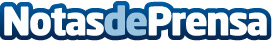 La colaboración necesaria entre el abogado y la "start up"La contratación de un abogado de confianza es vital para garantizar un comienzo óptimo y posterior desarrollo de la "start up". El abogado de un despacho pequeño se implica y crece con la nueva empresa, y ajusta sus presupuestos a las necesidades de la misma, ya que el éxito de la empresa es el suyo propio.Datos de contacto:Corredera AbogadosDespacho de abogados multidisciplinar que desarrolla las áreas civil, laboral y mercantil.653977925Nota de prensa publicada en: https://www.notasdeprensa.es/la-colaboracion-necesaria-entre-el-abogado-y_1 Categorias: Derecho Emprendedores http://www.notasdeprensa.es